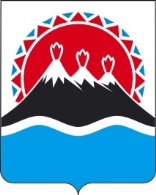 П О С Т А Н О В Л Е Н И ЕПРАВИТЕЛЬСТВА КАМЧАТСКОГО КРАЯ             г. Петропавловск-Камчатский         ПРАВИТЕЛЬСТВО ПОСТАНОВЛЯЕТ: 1. Внести в приложение к постановлению Правительства Камчатского края от 08.08.2016 № 311-П «Об утверждении Примерного положения о системе оплаты труда работников краевых государственных учреждений, подведомственных Аппарату Губернатора и Правительства Камчатского края» следующие изменения:1) в части 2.1:а) пункт 1 дополнить подпунктом «в» следующего содержания:«в) приказом Министерства здравоохранения и социального развития Российской Федерации от 18.07.2008 № 342н "Об утверждении профессиональных квалификационных групп должностей работников печатных средств массовой информации":б) пункт 2 исключить;2) пункт 2 части 2.4 изложить в следующей редакции: «2) приказом Министерства здравоохранения и социального развития Российской Федерации от 31.08.2007 № 570 «Об утверждении профессиональных квалификационных групп должностей работников культуры, искусства и кинематографии»:3) пункт 2 части 2.5 раздела 2 изложить в следующей редакции:«2) по должностям, не вошедшим в ПКГ и утвержденным приказом Министерства труда и социальной защиты Российской Федерации от 17.01.2017 № 40н «Об утверждении профессионального стандарта «Графический дизайнер»:.».2. Настоящее постановление вступает в силу через 10 дней после дня его официального опубликования и распространяется на правоотношения, возникшие с 1 января 2018 года.Губернатор Камчатского края                                                               В.И. ИлюхинСОГЛАСОВАНО:Исп. Никитина Юлия Николаевна41-20-58Управление делами Аппарата Губернатора и Правительства Камчатского краяПояснительная запискак проекту постановления «О внесении изменений в приложение  к постановлению Правительства Камчатского края от 08.08.2016 № 311-П «Об утверждении Примерного положения о системе оплаты труда работников краевых государственных учреждений, подведомственных Аппарату Губернатора и Правительства Камчатского края»Настоящий проект постановления Правительства Камчатского края разработан в целях уточнения отдельных положений приложения к постановлению Правительства Камчатского края от 08.08.2016 № 311-П "Об утверждении Примерного положения о системе оплаты труда работников краевых государственных учреждений, подведомственных Аппарату Губернатора и Правительства Камчатского края"  в соответствии с требованиями федерального законодательства в ответ на экспертное заключение Управления министерства юстиции Российской Федерации по Камчатскому краю от 12.02.2018 № 41/02-32/2/70.Реализация настоящего постановления Правительства Камчатского края не потребует дополнительных расходов краевого бюджета.Настоящий проект постановления Правительства Камчатского края размещен на официальном сайте исполнительных органов государственной власти Камчатского края в сети "Интернет" 01.03. 2018 года для проведения в срок по 07.03.2018 года независимой антикоррупционной экспертизы. Настоящий проект постановления не подлежит оценке регулирующего воздействия, так как не затрагивает вопросы осуществления предпринимательской и инвестиционной деятельности.№О внесении изменений в приложение            к постановлению Правительства Камчатского края от 08.08.2016 № 311-П «Об утверждении Примерного положения о системе оплаты труда работников краевых государственных учреждений, подведомственных Аппарату Губернатора и Правительства Камчатского края»Профессиональная квалификационная группаКвалификационный уровеньРекомендуемые размеры окладов(должностных окладов), рублей«Должности работников печатных средств массовой информации 3 уровня»3 квалификационный уровень5730Профессиональная квалификационная группаРекомендуемые размеры окладов(должностных окладов), рублей«Должности работников культуры, искусства и кинематографии ведущего звена»9250 - 24313"Должности руководящего состава учреждений культуры, искусства и кинематографии"10344-16622Наименование должности Рекомендуемые размеры окладов (должностных окладов), рублей Дизайнер-верстальщик7512Вице-губернатор Камчатского края – руководитель Аппарата Губернатора и Правительства Камчатского краяА.Ю. ВойтовМинистр финансов Камчатского краяС.Г. ФилатовМинистр социального развития и труда Камчатского краяИ.Э. КойровичНачальник Главного правового управления Губернатора и Правительства Камчатского краяС.Г. Гудин